Rumba Carina – Cuba 			Klas 2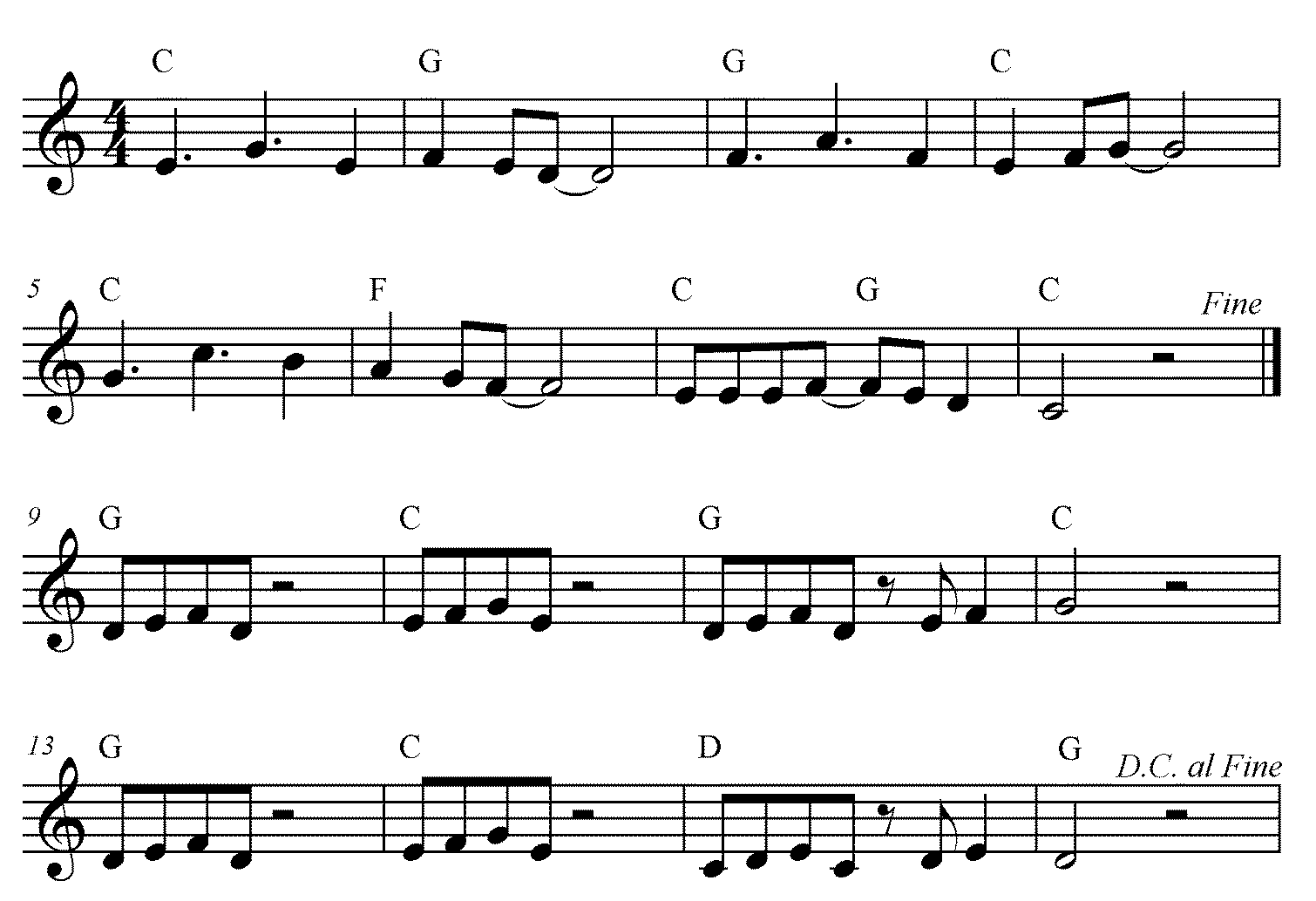 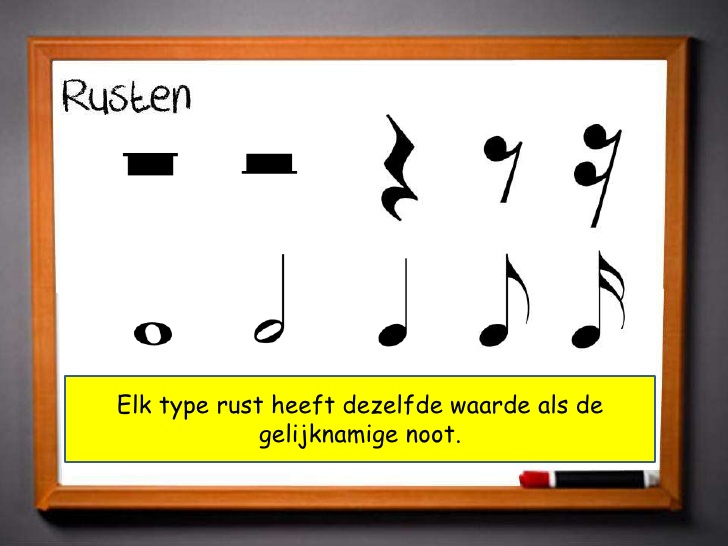 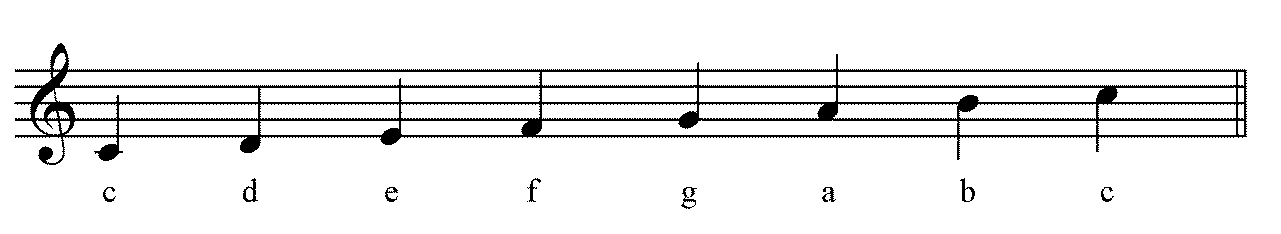 